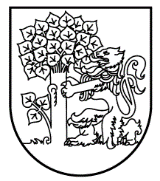 Liepājas pilsētas domeRožu iela 6, Liepāja, LV-3401, tālrunis: 63404750, e-pasts: edoc@liepaja.lv, www.liepaja.lvSAISTOŠIE NOTEIKUMILIEPĀJĀ2020.gada 15.oktobrī                                                                                   Nr._______(prot. Nr._______#)Grozījums Liepājas pilsētas domes 2010.gada 13.maija saistošajos noteikumos Nr.10 "PAR BĒRNU REĢISTRĀCIJAS, UZŅEMŠANAS UN ATSKAITĪŠANAS KĀRTĪBU LIEPĀJAS PILSĒTAS PAŠVALDĪBAS PIRMSSKOLAS IZGLĪTĪBAS IESTĀDĒS”      Izdoti saskaņā ar likuma "Par pašvaldībām" 15.panta pirmās daļas 4.punktu,
43.panta trešo daļu un Vispārējās izglītības likuma 26.panta pirmo daļu 	Izdarīt Liepājas pilsētas domes 2010.gada 13.maija saistošajos noteikumos Nr.10 "PAR BĒRNU REĢISTRĀCIJAS, UZŅEMŠANAS UN ATSKAITĪŠANAS KĀRTĪBU LIEPĀJAS PILSĒTAS PAŠVALDĪBAS PIRMSSKOLAS IZGLĪTĪBAS IESTĀDĒS" (Latvijas Vēstnesis, 2010, 95. nr.; 2010., 201. nr.; 2013, 123. nr.; 2020, 102. nr.) grozījumu, izsakot 3.9.punktu šādā redakcijā:“3.9. Ārkārtas gadījumos (pilsētā nepieciešamo speciālistu bērniem, aizbildņu un audžuģimenēs ievietotajiem bērniem u.c.) bērnu reģistrēšanu reģistrā un uzņemšanu pirmsskolas iestādē ārpus kārtas izskata Liepājas pilsētas domes Izglītības komisija (turpmāk - Izglītības komisija) un par pieņemto lēmumu informē Izglītības pārvaldi. Liepājas pilsētai nepieciešamos speciālistus nosaka Liepājas pilsētas domes pastāvīgā Pilsētas attīstības komiteja”.DOMES PRIEKŠSĒDĒTĀJS                                                                           J. VILNĪTIS